Formato A18A (Autorización de rectificación de pedimento.)Una vez manifestado lo anterior, se solicita a la AGACE, o a la ACAJA según corresponda, que realice la autorización de rectificación en términos de la regla 6.1.1.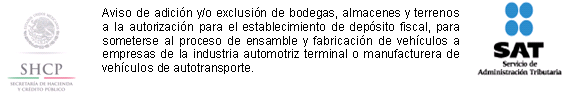 Autorización de rectificación de pedimento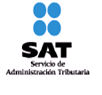 1. Pedimento(s) a rectificar:1. Pedimento(s) a rectificar:Único:Varios (indicar números):2. Supuesto de rectificación: Marcar con una “X” la opción u opciones correspondientes, según sea el caso.Generación de saldo a favor del interesado a consecuencia de la rectificación.Nueva clasificación arancelaria, que ya no está sujeta a regulaciones y restricciones no arancelarias.Cambio de régimen aduanero de las mercancías.Datos contenidos en pedimentos que amparen vehículos.País de origen.3. Datos a rectificar para pedimento:3. Datos a rectificar para pedimento:3. Datos a rectificar para pedimento:3. Datos a rectificar para pedimento:	3.1 Número de pedimento		3.2 Campo(s) a rectificar(Ubicación y descripción)3.3 Dice3.4 Debe decir4. Señalar la causa del error en el pedimento original o la justificación de la rectificación: 5. Documentación anexa:6. Describir la forma en que la documentación anexa acredita el error o la justificación de la rectificación: 